Szkoła Podstawowa nr 51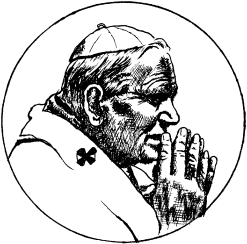 im. Jana Pawła IIul. Bursztynowa 22, 20-576 Lublintel. (81) 527-88-80, 667 665 109www.sp51.lublin.eu, poczta@sp51.lublin.euadres skrytki na ePUAP: /SP51Lublin/SkrytkaESP
Znak sprawy BK-III.261.5.2023Lublin, dnia 18.09.2023r.PROTOKÓŁ Z POSTĘPOWANIA O ZAMÓWIENIE PUBLICZNE NAdostawy ryb do stołówki Szkoły Podstawowej nr 51 im. Jana Pawła II w roku szkolnym 2023/24Postępując zgodnie ze szkolnym regulaminem zamówień publicznych, 17.08.2023r. umieszczono na stronie BIP Szkoły zaproszenie do składania ofert na  dostawy ryb do stołówki Szkoły Podstawowej nr 51 im. Jana Pawła II w roku szkolnym 2023/24Termin przesyłania ofert wyznaczono do 25.08.2023r.Termin wykonania zamówienia: 04.09.2023r. – 21.06.2024r.Zestawienie ofert:W dniu 28.08.2023r. umieszczono na stronie BIP Szkoły zawiadomienie o wyborze najkorzystniejszej oferty.W dniu 01.09.2023r. z firmą REN SP. Z O.O. ul.Tartaczna 3, 26-600 Radom została podpisana umowa na realizację zamówienia publicznego, nr umowy 9/ZP/2023Krzysztof Kozieł (podpis pracownika odpowiedzialnego za zamówienia publiczne)Beata Banach(podpis głównej księgowej)                                                                                                                                               Beata Brajerska (podpis Dyrektora Szkoły)Nazwa firmy i adreskwota brutto zamówieniaPrzedsiębiorstwo Produkcyjno-Handlowo-Usługowe Ireneusz Welman,ul. Żytnia 21B, 23-200 Kraśnik96 918,75 złREN SP. Z O.O. ul.Tartaczna 3, 26-600 Radom95 022,85 zł